Таблица для размещения на сайтах информацию№ФИО педагога/тех.персоналаНаименование организации, должностьФото 3*4Нагрузка и расписание№ приказа и дата назначенияКакую категорию имеет, приказ № дата присвоения, наличие сертификатовСведения о перевдижении по образовательным учреждениям (приказ об увольнении №, дата, куда был трудоустроен)1Жахина Гульжахан КанатовнаКГУ «Общеобразовательная школа №1 им. Ы.Алтынсарина»Руководитель школы, учитель казахского языка и литературы 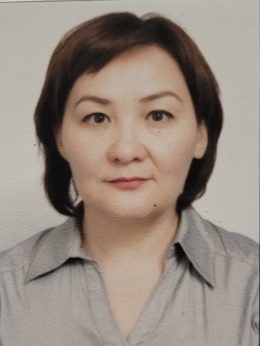 1 ставка руководителя, 8 часов учителя казахского языка и литературы10.10.2018Педагог-эксперт, учитель казахского языка и литературы № 325 от 02.08.20182Семёнова Елена  АнатольевнаКГУ «Общеобразовательная школа №1 им. Ы.Алтынсарина»Учитель математики и информатики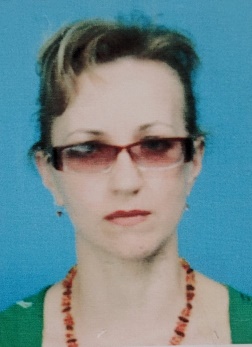 24 часа№ 66 от 20.08.1997Педагог-исследователь, учитель математики и информатики, № 68 от 12.07.20213Кабжанов Даулет Нурахметович.КГУ «Общеобразовательная школа №1 им. Ы.Алтынсарина»Учитель физической культуры и худ. труда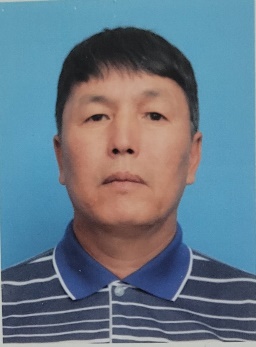 24 часа№ 96 от 01.12.2008Педагог-эксперт, учитель художественного труда № 566 от 25.12.2019Педагог-эксперт, учитель физической культуры4Гасевская Инна АлександровнаКГУ «Общеобразовательная 5школа №1 им. Ы.Алтынсарина»Учитель физической культуры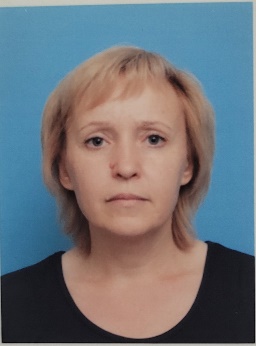 24 часа№ 60 от 27.08.2011Педагог-эксперт, учитель физической культуры № 209 от 19.07.20215Жунусова Гульнара СакеновнаКГУ «Общеобразовательная школа №1 им. Ы.Алтынсарина»Заместитель руководителя по УВР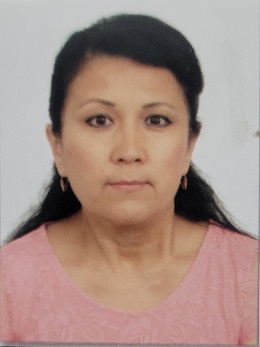 1,5 ставки заместителя руководителя по УВР и НМР№ 2712.07.2010Педагог – эксперт самопознание (глоб.компетенции) № 209 от 19.07.20213 категория заместителя руководителя № 16 от 22.01.20216Пахомов Владимир ВалерьевичКГУ «Общеобразовательная школа №1 им. Ы.Алтынсарина»Учитель физики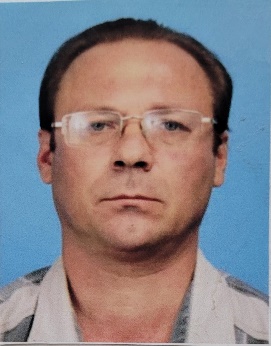 24 часа№ 31 от 11.08.2010Педагог-исследователь, учитель физики № 256 от 31.12.20197Зейнатулина Кульпахта ЕржановнаКГУ «Общеобразовательная школа №1 им. Ы.Алтынсарина»Учитель русского языка и литературы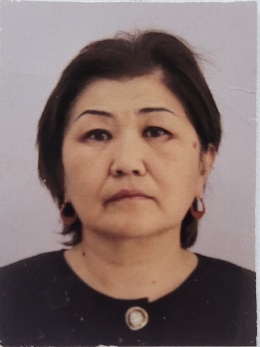 24 часа№ 226 от 03.09.2019Педагог- модератор, учитель русского языка и литературы№ 183 от 01.08.20228Данилова  Валентина АлександровнаКГУ «Общеобразовательная школа №1 им. Ы.Алтынсарина»Учитель начальных классов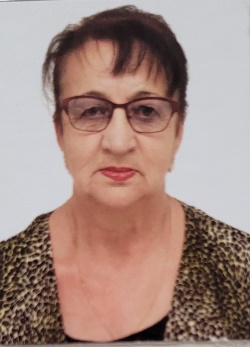 20 часов№ 62 от 01.09.2018Без категории9Корнева Елена ВасильевнаКГУ «Общеобразовательная школа №1 им. Ы.Алтынсарина»Учитель начальных классов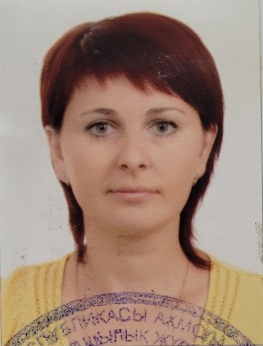 20 часов№ 84 от 29.08.2017Педагог-исследователь, учитель начальных классов № 68 от 12.07.202110Алимбаева Евгения ДмитриевнаКГУ «Общеобразовательная школа №1 им. Ы.Алтынсарина»Логопед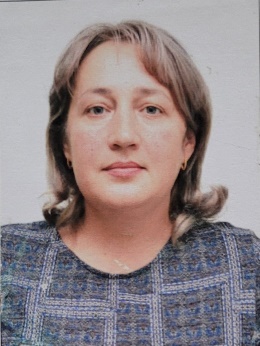 1 ставка учителя – логопеда и 0,5 ставки учителя – логопеда КПИ248/1 от 30.09.2019Педагог-эксперт, учитель – логопед №285 от23.10.202111Мацулевич Марина ВикторовнаКГУ «Общеобразовательная школа №1 им. Ы.Алтынсарина»Учитель английского языка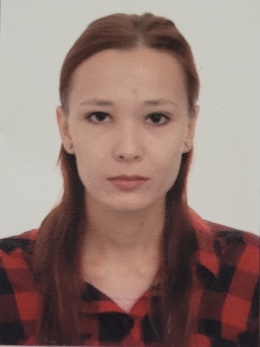 24 часа№ 81/128.08.2017Педагог-модератор, учитель английского языка № 203/1 от 26.12.201912Сулейменова Ардак СоциаловнаКГУ «Общеобразовательная школа №1 им. Ы.Алтынсарина»Учитель казахского языка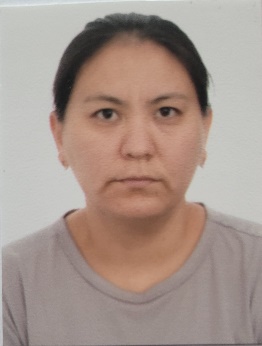 24 часа№ 73 от 03.09.2018Без категории13Сивоконь  Светлана  НиколаевнаКГУ «Общеобразовательная школа №1 им. Ы.Алтынсарина»Учитель начальных классов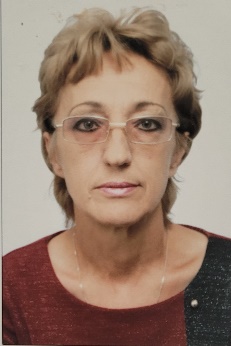 24 часа№ 83 от 29.08.2017Педагог-модератор, учитель начальных классов, № 195 от 11.08.202314Есенаманова Асель ДаутовнаКГУ «Общеобразовательная школа №1 им. Ы.Алтынсарина»Заместитель руководителя по ВР, учитель худ. труда 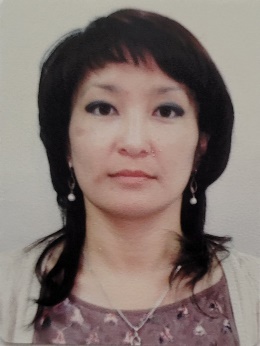 1,5 ставки заместителя руководителя по ВР№ 71 от 04.08.2017Педагог-эксперт, учитель художественного труда № 206 от 19.07.202115Мансурова Айгуль СагинтаевнаКГУ «Общеобразовательная школа №1 им. Ы.Алтынсарина»Учитель истории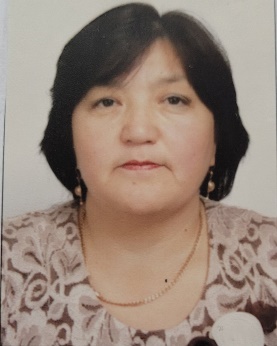 24 часа№ 9902.09.2017Педагог – эксперт, учитель истории № 98 от 30.06.202316Майорова Олеся МихайловнаКГУ «Общеобразовательная школа №1 им. Ы.Алтынсарина»Учитель химии, биологии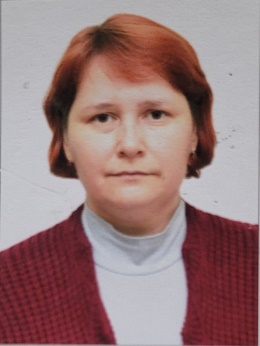 24 часа№ 221 от 29.08.2019Педагог-эксперт, учитель химии № 317 от 30.12.2021Педагог – эксперт, учитель биологии № 317 от 30.12.202117Макашева Людмила КабиденовнаКГУ «Общеобразовательная школа №1 им. Ы.Алтынсарина»Учитель начальных классов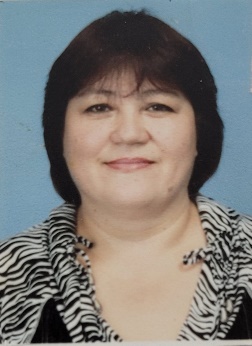 24 часа№ 97 от 02.09.2017Педагог-эксперт, учитель начальных классов № 570 от 25.12.201818Гурущук Ирина АлексеевнаКГУ «Общеобразовательная школа №1 им. Ы.Алтынсарина»Педагог-организатор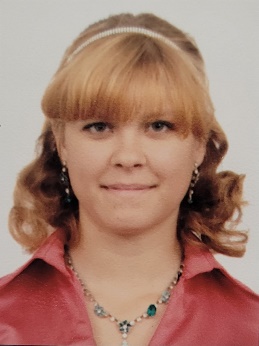 1 ставка педагога-организатора и 0,5 ставки педагога -профориентатора№ 55 от 01.09.2014Без категории19Суханова Аяужан КабибулаевнаКГУ «Общеобразовательная школа №1 им. Ы.Алтынсарина»Педагог-психолог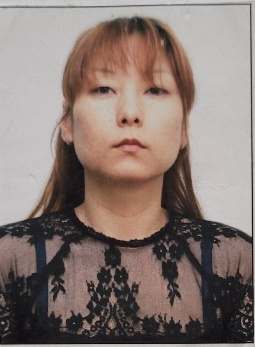 1,5 ставки педагога - психолога№ 128 от 26.09.2022Без категорииШермаганбетова Самал ЗейнуллиновнаКГУ «Общеобразовательная школа №1 им. Ы.Алтынсарина»Дефектолог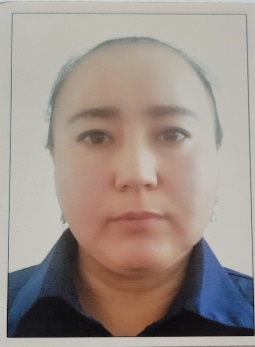 1 ставка дефектолога, 0,5 ставки дефектолога КПИ№ 59 от 01.09.2014Педагог-эксперт, учитель –дефектолог, № 51 от 13.06.202220Жакупова Ильмира КабдулловнаКГУ «Общеобразовательная школа №1 им. Ы.Алтынсарина»Учитель начальных классов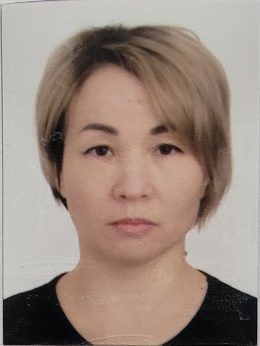 16 часов№ 35 от 01.03.2022 Педагог21Петрова Екатерина ГригорьевнаКГУ «Общеобразовательная школа №1 им. Ы.Алтынсарина»Учитель английского языка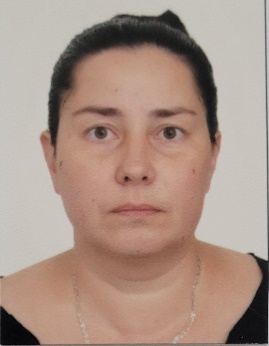 24 часа№ 127 от 19.09.2022Педагог-эксперт, учитель английского языка № 285 от 23.12.202122Иренова (Микаши) Алина РадионовнаКГУ «Общеобразовательная школа №1 им. Ы.Алтынсарина»Учитель начальных классов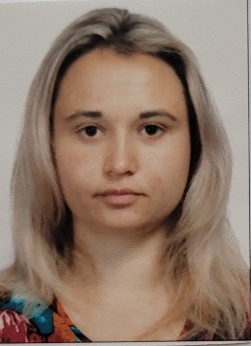 24 часа№ 108 от 31.08.2022Педагог23Курмантаева Адель КурмантаевнаКГУ «Общеобразовательная школа №1 им. Ы.Алтынсарина»Социальный педагог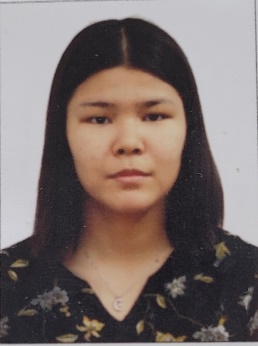 1 ставка соц. педагога и 0,5 ставки системного администратора№ 92/1 от 23.08.2022Без категории24Шахметов Балабек МаратовичКГУ «Общеобразовательная школа №1 им. Ы.Алтынсарина» Учитель физической культуры. Педагог - организатор НВиТП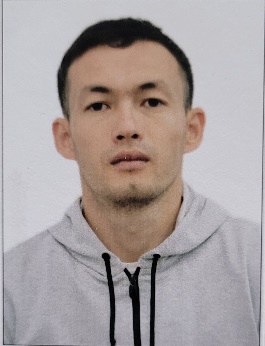 1 ставка педагога- организатора НВиТП и 8 часов физической культуры№ 100 от 31.08.2022Педагог- модератор, учитель физической культуры № 135 от 24.12.201825Зандер Виктория ЯковлевнаКГУ «Общеобразовательная школа №1 им. Ы.Алтынсарина»Учитель физической культуры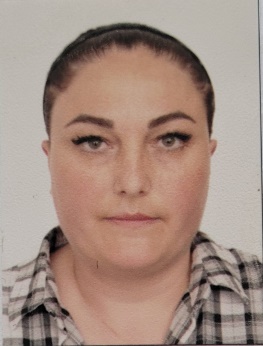 24 часа№ 107 от 31.08.2022Педагог-эксперт, учитель физической культуры№ 68 от 12.07.202126Балманбетова Жангулим ИбзатқызыКГУ «Общеобразовательная школа №1 им. Ы.Алтынсарина»Учитель казахского языка и литературы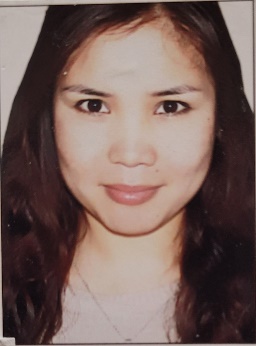 24 часа№ 146 от 05.02.2019Педагог27Пикалова Милана НиколаевнаКГУ «Общеобразовательная школа №1 им. Ы.Алтынсарина»Социальный педагог КПИ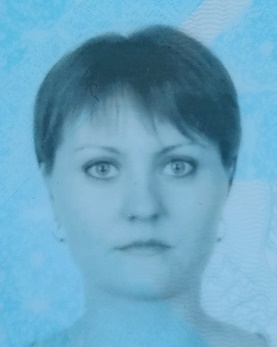 1 ставка психолога и 0,5 ставки соц.педагога КПИ№ 94 от 02.09.2017Без категории28Воеводина Катерина ВалерьевнаКГУ «Общеобразовательная школа №1 им. Ы.Алтынсарина»Учитель информатики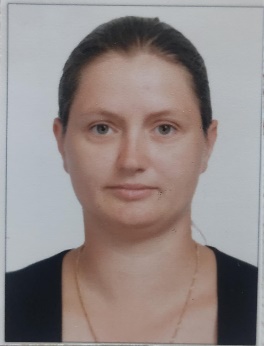 24 часа№ 119/1 от 01.09.2021Педагог29Калымова Марсия РапыковнаКГУ «Общеобразовательная школа №1 им. Ы.Алтынсарина»Учитель начальных классов 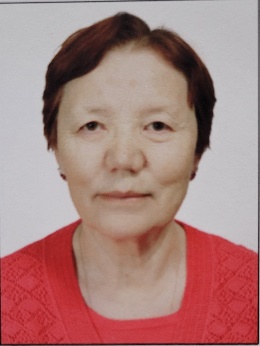 17 часов№ 6 от 10.01.2023Без категории30Головинская Дарья АнатольевнаКГУ «Общеобразовательная школа №1 им. Ы.Алтынсарина»Учитель начальных классов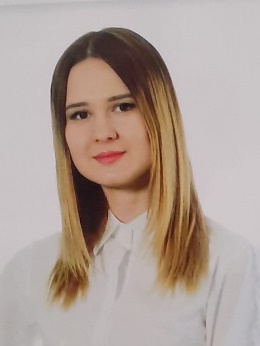 16 часов№ 103 от 10.08.2021Педагог – исследователь, учитель начальных классов № 339 от 25.08.202131Реш Алена АндреевнаКГУ «Общеобразовательная школа №1 им. Ы.Алтынсарина»Учитель начальных классов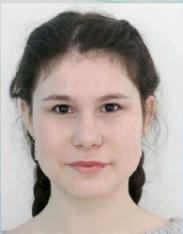 16 часов№ 102 от 31.08.2023Без категории32Кабылбекова Адимау МайдановнаКГУ «Общеобразовательная школа №1 им. Ы.Алтынсарина»Учитель казахского языка и литературы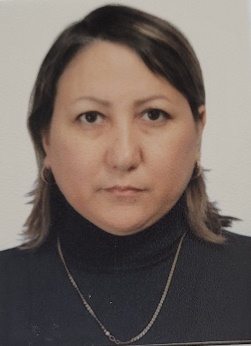 24 часа№ 96 от 21.08.2023Педагог – исследователь, учитель казахского языка и литературы № 12/107 от 03.07.201933Сташенко Ирина БорисовнаКГУ «Общеобразовательная школа №1 им. Ы.Алтынсарина» Заведующая библиотекой,учитель математики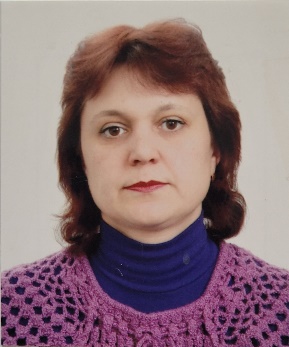 8 часов№ 17/2 от 09.12.2004Педагог – модератор, учитель математикиТехнический персоналТехнический персоналТехнический персоналТехнический персоналТехнический персоналТехнический персоналТехнический персоналТехнический персонал1Афанасьева Людмила Александровна Уборщик служебных помещений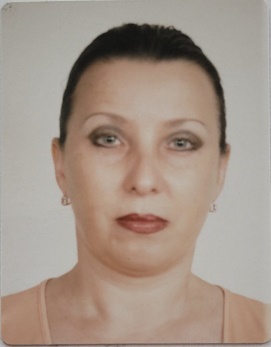 9:00 – 18:00№ 5/3 от 18.10.20032Уфимцева Елена АлександровнаВахтер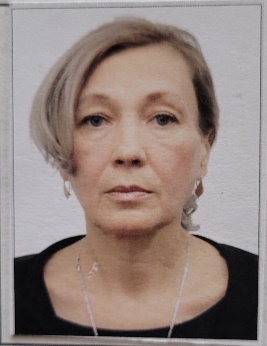 9:00 – 18:00№ 26 от 04.02.20223Коппель Татьяна ВикторовнаУборщик служебных помещений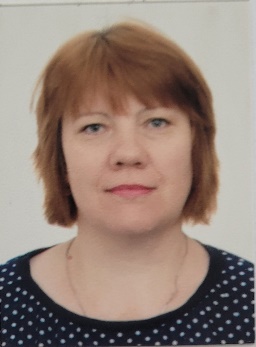 9:00 – 18:00№ 65 от 14.08.20174Лапшина Татьяна НиколаевнаУборщик служебных помещений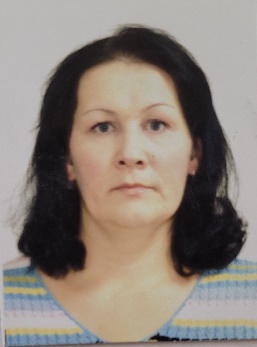 9:00-18:00№ 225 от 03.09.20195Шкуркин Игорь СергеевичЭлектрик, плотник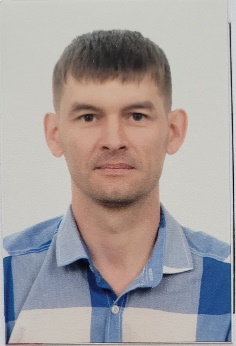 9:00-18:00№ 14 от 01.04.20136Лукьянёнок Светлана Анатольевна Зам директора по АХЧ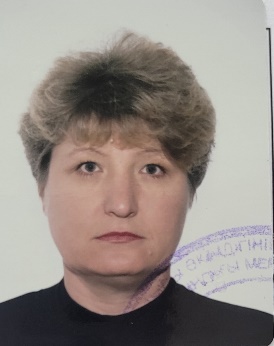 9:00-18:00№ 120 от 01.09.20217Лукьянёнок Роман ВладимировичРабочий по обслуживанию здания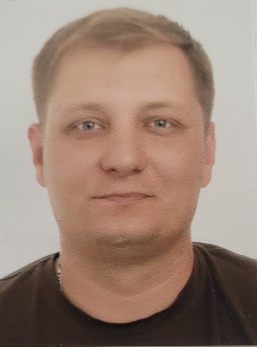 9:00-18:00№ 144/2 от 05.11.20218Терещенко  Танзиля  ЗейнулиновнаУборщик служебных помещений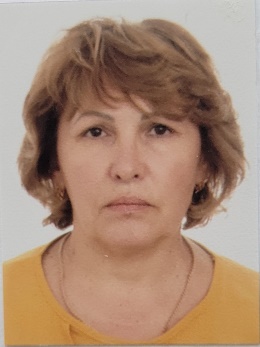 9:00-18:00№ 333 от 02.09.20209Гурный Александр ПетровичИнженер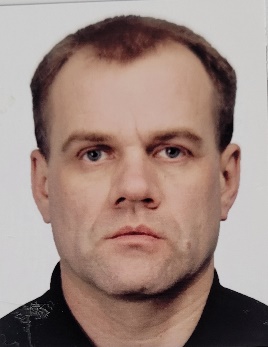 9:00-18:00№ 3/4 от 30.09.200610Папёнова Лилия АлександровнаГлавный бухгалтер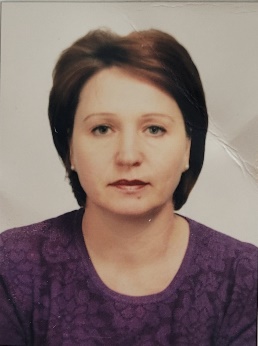 9:00-18:00№ 129 от 15.09.202111Камарова Асемгуль АмангельдиновнаБухгалтер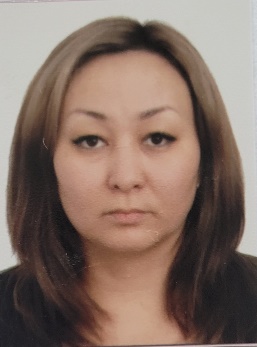 9:00-18:00№ 17 от 19.01.202112Рыбакова Светлана НиколаевнаЛаборант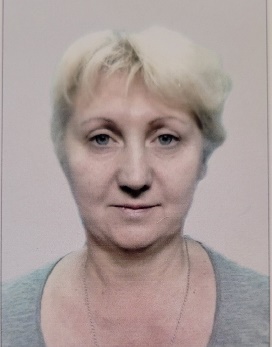 9:00-18:00№ 72 от 03.09.201813Головинский Максим МаксимовичРабочий по обслуживанию здания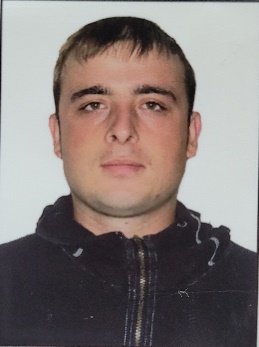 9:00-18:00№ 73 от 30.06.202214Гаврилюк Наталья ФранковнаДворник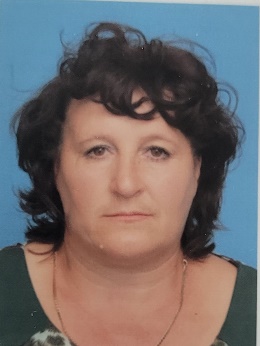 9:00-18:00№ 68 от 01.06.202315Цицима Виктория Александровна Секретарь -  делопроизводитель 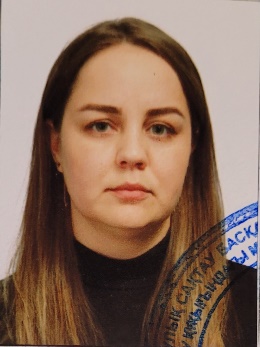 9:00-18:00№ 11 от 23.01.202317Гиллерт Вероника СергеевнаУбощик лужебных помещений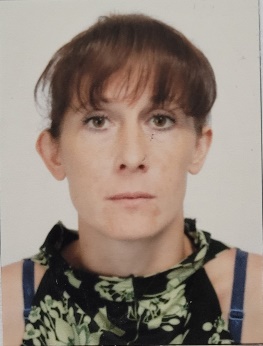 9:00–18:00№ 56 от 03.08.2018